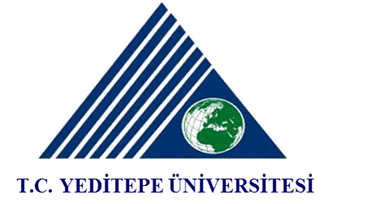 YEDİTEPE ÜNİVERSİTESİINSTITUTE OF HEALTH SCIENCESOFFICIAL LEAVE OF ABSENCE FORM ……/……/202…            Signature of Student : ......................................Department Manager Signature    DateSTUDENTSTUDENTName-Surname of StudentStudent’s Number             Telephone number / e-mailName of DepartmentReason for Official Leave of AbsenceTerm for Official Leave of Absence20.…/20…. Academic YearSpring                               Fall    Academic Advisor’s ApprovalSuitable           Non-suitable      Signature :.................................The status of student for course substitution:Transfered Student      Special Student                Other       Department Manager’s ApprovalSuitable          Non-suitable 